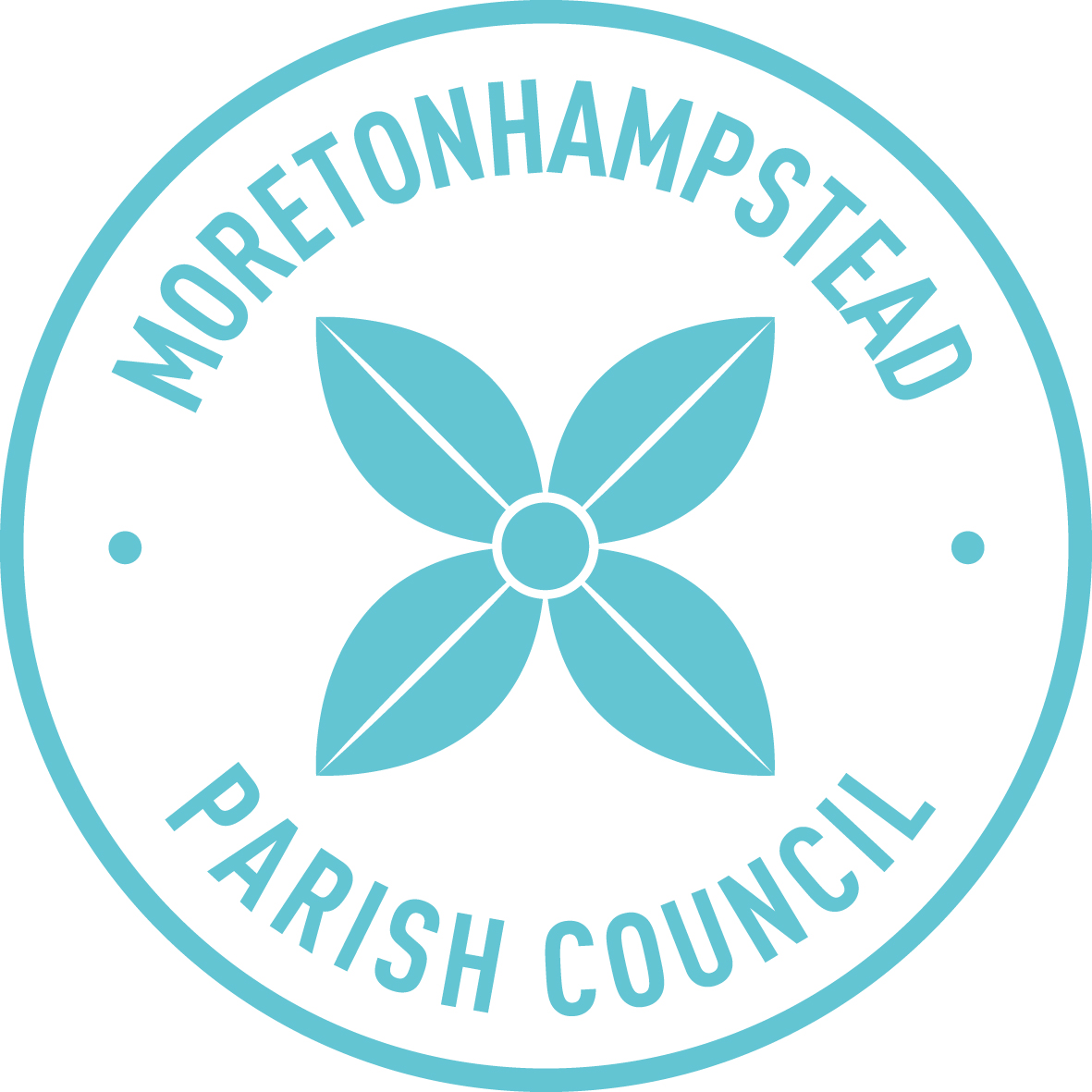 MPC Mins 03.07.18  Attachment no.1Moretonhampstead Parish CouncilOpen Spaces Monthly Inspection ReportInspection carried out by: Paul DoddDate: July 2018 MPC Mins 03.07.18  Attachment no.2Minutes of Full Council meeting 3rd July 2018Minutes of Full Council meeting 3rd July 2018Minutes of Full Council meeting 3rd July 2018Minutes of Full Council meeting 3rd July 2018PresentChairman Cllr Willis, Cllrs Wimberley, Arnold, Jeffery, Dodd, Cardew  Chudley, Payne, Austin, Musialski and Simpson Chairman Cllr Willis, Cllrs Wimberley, Arnold, Jeffery, Dodd, Cardew  Chudley, Payne, Austin, Musialski and Simpson Chairman Cllr Willis, Cllrs Wimberley, Arnold, Jeffery, Dodd, Cardew  Chudley, Payne, Austin, Musialski and Simpson In attendanceCounty Councillor Brook (part) and Julie Lammin (Clerk) County Councillor Brook (part) and Julie Lammin (Clerk) County Councillor Brook (part) and Julie Lammin (Clerk) ApologiesacceptedCllr HodgesCllr HodgesCllr HodgesDispensationsNoneNoneNonePublic Session:   Public Session:   Public Session:   Public Session:   Item NoTopicDiscussion pointsOutcome/action90/2018Cllr Jane WillisDraft minutes of the  council meeting dated 05.06.18Draft minutes had been circulated with the agenda.  Proposal:  that the minutes are accepted as a true recordProposer:  Cllr PayneSeconder: Cllr AustinCarriedOne abstention91/2018County Councillor Jerry BrookCounty Councillor’s ReportCllr Brook reported:Queens Road pot holes - the result of enquiries regarding who is legally responsible for the road maintenance requires further investigating. Court Street new yellow lines – HATOC have been updated that lines are required on both sides of the road.Cllr Payne reported to Cllr Brook that the online pot hole reporting system is not working correctly leading to people having no faith in the system.Cllr Jeffery will investigate who the original land owner was.  It was suggested that DCC adopt it once it is repaired to secure its future maintenance.Noted.Cllr Brook will follow up concerns regarding the online pot hole reporting system.92/2018Cllr Jane WillisMatters arising not on the agenda – for report only Item 77/2018 no.5 Queens Road pot holesItem 77/2018 no.6 Court Street – yellow linesItem 79/2018 no 1. Clerk’s annual appraisalItem 79/2018 no. 3 Throwleigh Church visitItem 85/2018 Parish Council insuranceItem 87/2018 St Andrews CemeterySee Item no. 91/2018See Item no. 91/2018It was reported that this has been completed.3 councillors visited the churchyard which has been managed for the last 20 to increase the diversity of wild flowers.  This is most evident in areas of poor soil and less successful in other areas of the churchyard.  It was noted that wild flower areas are not maintenance free.The Clerk confirmed Came and Company had been instructed as required.The Clerk reported that someone had left a message for Rob Austin, who is contracted to manage the churchyard, instructing him not the cut the grass/wildflowers.  He carried out the instruction which he assumed was the Clerk.  This has resulted in additional work to deal with the extra grass.  An unfortunate mistake which will not happen again.Noted.Noted.Noted.Noted.Noted.Noted.93/2018Cllr Hugh ArnoldFinance and Policy recommendations:-War memorial – maintenance work and funding optionsClerk’s holiday cover – locum arrangementsStanding orders were suspended to allow Lynn Bartlett to speak to recommendation no. 1.  Lynn is the Royal British Legaion representative for the town.  As part of this year’s remembrance of the First World War she is planning to decorate the church with large poppies.  Each hand made poppy will represent 1 of the 51 soldiers from the parish.  Each poppy will be sponsored. Lynn offered to donate any profit towards the costs of the maintenance work planned.  Standing orders resumed.  The Council then discussed F&P’s recommendation that Williams and Triggs are instructed to carry out the required work as quoted and that the Clerk continues to investigate funding optionsClerk’s holiday cover – the Clerk is on leave late September/early October.  The F&P committee agreed it would be sensible to have locum cover for the October Council meeting and recommended to full Council that Lucy Bruckner is recruited as a locum and paid £11.50 per hour for a maximum of 10 hours plus the usual mileage allowance to and from the meeting.Proposal:  that the Council:Supports Lynn Bartlett’s project to make and get sponsors for large poppies as part of remembrance celebrations.  Gratefully accepts any profits from the project for the planned maintenance workAccept F&P’s recommendation to instruct Williams and Triggs to carry out the work as quoted and for the Clerk to continue to investigate funding options. Proposer:  Cllr PayneSeconder:  Cllr AustinCarriedProposal:  that the Council accepts F&Ps recommendation as set out.Proposer:  Cllr CardewSeconder:  Cllr JefferyCarried94/2018Cllr Jane WillisPlanning application for consideration:0293/18 Hunts Meadow, demolition of garage and erection of extensionCllrs Jeffery and Payne had undertaken a site observation.  The application was to remove the garage and replace with a kitchen and utility room.  Plans were circulated.  The proposals were within permitted development boundaries.Proposal:  to support the application an recommend DNPA approves itProposer:  Cllr PayneSeconder:  Cllr AustinCarried 95/2018Cllr Bas PayneLocal Plan Response Group – Progress on survey and DNPA first draftDan Janota (DNPA) stated that the timetable for the 1st draft of the Local Plan had been extended.  The DNPA will accept comments up to early September.  It is therefore planned for the results of the survey to be prepared in time to inform the 1st draft.  It was agreed to hold an additional full council meeting in August to discuss the results and agree a report.  To date 180 responses were completed.Proposal: for the LPRG to prepare a report of the survey findings to be discussed at an additional full Council meeting in August. Proposer:  Cllr ArnoldSeconder:  Cllr JefferyCarried96/2018Cllr WillisDelegate powers for August breakNot required because the Council will be holding a meeting in August – see item 95/2018.Noted.97/2018Cllr WillisAnnual review of the following policies:Standing OrdersFinancial RegulationsTown Emergency PlanThe Clerk explained that it is necessary to review most policies annually.  The Clerk recommended that Standing Orders sections on accounts, accounting statements, financial controls and procurement refer to the new Financial Regulations policy. Proposal:  that Standing Orders are amended to refer to the Financial Regulations Policy and the Financial Regulations Policy and Town Emergency Plan remain unchangedProposer:  Cllr PayneSeconder:  Cllr Musialski Carried98/2018Cllr WillisBowring Library BuildingUpdate on building acquisition negotiationsThere was nothing to report from Mann Jenkins Solicitors or Libraries Unlimited at this time.Noted.99/2018Cllr Jane WimberleyWellmoor – Loneliness projectA summary report of the Loneliness Project was circulated for information.  Wellmoor plan to present an action plan at the Council’s September meeting.100/2018Cllr Mike JefferyDistrict Councillors ReportThere was nothing to report at this stage, any updates will be emailed.Noted.101/2018Cllr Bas PayneFinancial Regulator’s ReportA meeting to catch up with monthly checks is arranged for next week. Noted.102/2018Cllr Paul DoddOpen Spaces Report(Attachment no.1)Cllr Dodd’s report had been circulated beforehand.  There were no questions. Noted.103/2018Julie Lammin ClerkApprove accounts(Attachment no.2)A list of payments was circulated for comment.  Proposal:  To approve list of payments as presentedProposer:  Cllr PayneSeconder: Cllr ArnoldCarried.104/2018Julie Lammin ClerkCorrespondenceAll correspondence had been previously circulated by email.Noted.The Chairman closed the meeting at 20.10pmThe Chairman closed the meeting at 20.10pmThe Chairman closed the meeting at 20.10pmThe Chairman closed the meeting at 20.10pmPublic Session:  One member of the public questioned what the Exercise of Public Rights notice was on the notice board.  The Clerk explained it refers to the Council’s previous year’s accounts and is a legal requirement.Public Session:  One member of the public questioned what the Exercise of Public Rights notice was on the notice board.  The Clerk explained it refers to the Council’s previous year’s accounts and is a legal requirement.Public Session:  One member of the public questioned what the Exercise of Public Rights notice was on the notice board.  The Clerk explained it refers to the Council’s previous year’s accounts and is a legal requirement.Public Session:  One member of the public questioned what the Exercise of Public Rights notice was on the notice board.  The Clerk explained it refers to the Council’s previous year’s accounts and is a legal requirement.Signed:                                                      Cllr Jane Willis (Chairman)Signed:                                                      Cllr Jane Willis (Chairman)Signed:                                                      Cllr Jane Willis (Chairman)Signed:                                                      Cllr Jane Willis (Chairman)Next meeting: 14th  August 2018Next meeting: 14th  August 2018Next meeting: 14th  August 2018Next meeting: 14th  August 2018Area CommentsActionThe SentryAll looks good, seats need painting5 green seats repainted and one part re woodedChurchyardMost grass area has been cut.Will check with contractor when remainder to be cut The Play AreaMinor maintenance carried out Rotating seesaw seatstightenedThe HengeAll ok grass is shortNone The PoundLooks goodNoneCross TreeAll fine NoneGeneva Island/War MemorialAll okNoneWheelwright's wheelOkNone neededAllotmentAll fine.None Seats/benches/Lamp postsAll fineSee Sentry seats aboveGates and RailingsAll fine.Nothing needed Bus ShelterLooks very goodRecyclingAll checked once a week All okMANDATORY PAYMENTS JUNE 2018  (July meeting)AMOUNT  (inc VAT)PAYMENT METHODMDT (office rent) - paid 01/06308.82Direct debitJ. LAMMIN (Clerk's salary ) - paid 2/71199.04Online transferPENINSULA PENSIONS (employer's and employee's contribution ) - paid 2/7385.20Online transferHMRC (PAYE and NI - quarterly) - paid 2/7726.30Online transferOTHER PAYMENTS AUTHORISEDTALK TALK (telephone and internet) 32.03Direct debitTEIGN VALLEY NURSERIES (Court Street flowers)259.43Online transferGEORGIE LINGARD (website updates)80.00Online transferMDT (first aid course - Julie Lammin & Nicky Cardew)70.00Online transferR J AUSTIN (c/yard maintenance - £1115.00/ The Pound & Henge - £70.00)1185.00Online transferCOMMUNITY CLUB (venue hire xmas fund raising & 3/7 Full Council)30.00Online transferTA SUTCLIFFE (Sentry cuts - June)234.00Online transferTOTAL4,509.82